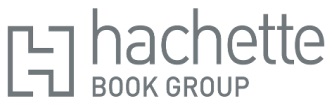 2023 KIDS POST-HALLOWEEN MARKDOWN PROMOTION - USHachette Book Group announces a promotional offer on the titles listed beginning 11/1/23. Hachette Book Group will credit retailers selling copies of the titles listed below for 50% off or less, for a maximum of two consecutive weeks, through November 2023. In order to qualify for this credit, physical retailers must promote the titles in a designated store location at a price of 50% off or less. The promotional price must be called out on the books themselves or with signage indicating the new sale price. Internet retailers must feature the books prominently on their corporate retail home page at the discounted price for a maximum of two weeks within the promotional window to participate in this offer. This offer is open to all US accounts that purchased on a returnable basis directly from HBG, or via a wholesaler, who would like to participate in this offer. Guidelines:Hachette Book Group will credit retailers who lower the price to the suggested new retail price or less on the titles listed above for a maximum of two weeks within the stated promotional window. Retailers are, of course, free to charge whatever price they choose, but only those meeting the above terms will qualify for the credit. This promotion supersedes any previous offer on these titles.In order to be eligible for this promotion, the retailer must furnish to its Hachette Book Group sales representative, or to our sales department, proof of its retail sales between the dates listed above. Proof and claim must be received by the Hachette Book Group no later than 1/31/2024. Deductions for anticipated credits will not be honored. Credit will be issued after review of proof of sales.Our suggested retail price will remain as originally cataloged, and returns on any copies will be credited based on the cataloged retail price and the terms of our returns policy. If a retailer purchased copies from a wholesaler, the retailer must furnish us with evidence of that purchase to receive direct credit from us. However, if a retailer who purchased copies from a wholesaler does not want to receive its credit from the Hachette Book Group directly, the retailer can make arrangements with the wholesaler to have credit issued to the wholesaler for the retailer’s account, and we will honor the wholesaler’s submission to that credit to the wholesaler’s account.For more information, please contact your Hachette Book Group sales representative or Hachette Book Group, 1290 Avenue of the Americas, New York, NY 10104.ISBN Title (Long)On-Sale Date List Price US  New Suggested Retail Price  Credit Per Unit Sold at New Suggested Retail Price or Less 97803164521441, 2, LET'S SAY BOO7/30/2019 $         7.99  $         4.00  $              2.00 978164170246110 LITTLE MONSTERS VISIT COLORADO8/18/2020 $       14.99  $         7.50  $              3.75 978194554708910 LITTLE MONSTERS VISIT TEXAS9/5/2017 $       14.99  $         7.50  $              3.75 9781546014850ABCS OF HALLOWEEN7/14/2020 $         7.99  $         4.00  $              2.00 9780762466566ABCS OF HALLOWEEN: AN ALPHABET BOOK7/16/2019 $         8.99  $         4.50  $              2.25 9781523507115BIG BOOK OF MONSTERS9/3/2019 $       16.95  $         8.48  $              4.24 9780316427562CHRISTOPHER PUMPKIN BB7/28/2020 $         8.99  $         4.50  $              2.25 9780316450058COLOR MONSTER BB6/29/2021 $         8.99  $         4.50  $              2.25 9780316450010COLOR MONSTER HC9/4/2018 $       18.99  $         9.50  $              4.75 9780316443449ED EMBERLEY'S HOW TO DRAW MONSTERS AND MORE SCARY STUFF7/3/2018 $       10.99  $         5.50  $              2.75 9780761170891EYELIKE STICKERS: HALLOWEEN11/1/2011 $         7.95  $         3.98  $              1.99 9780761183792FRIGHTLOPEDIA8/23/2016 $         9.95  $         4.98  $              2.49 9780762473571GHOSTBUSTERS: A PARANORMAL PICTURE BOOK9/7/2021 $       17.99  $         9.00  $              4.50 9781603421461GHOULISH GOODIES7/15/2009 $       14.95  $         7.48  $              3.74 9780316573955GLAD MONSTER, SAD MONSTER9/1/1997 $       13.99  $         7.00  $              3.50 9780316236539GO AWAY, BIG GREEN MONSTER! (REVISED EDITION)4/1/1993 $       16.99  $         8.50  $              4.25 9780316331975GREAT ZOMBIE PUMPKIN PARADE!8/1/2023 $       18.99  $         9.50  $              4.75 9780762493166HALLOWEEN TRICK OR TREAT: A COLORS BOOK7/24/2018 $         8.99  $         4.50  $              2.25 9781641701464IF YOU'RE SCARY AND YOU KNOW IT!8/1/2019 $         9.99  $         5.00  $              2.50 9780316431989I'M NOT SCARED BOOK BB7/25/2017 $         8.99  $         4.50  $              2.25 9780316084451I'M NOT SCARED BOOK POB8/3/2011 $       12.99  $         6.50  $              3.25 9780316363990IT'S FALL!8/22/2023 $       18.99  $         9.50  $              4.75 9780762446063IT'S THE GREAT PUMPKIN, CHARLIE BROWN SOUND BOOK8/14/2012 $       19.95  $         9.98  $              4.99 9780762499557JUNIOR ASTROLOGER'S HANDBOOK7/20/2021 $       14.99  $         7.50  $              3.75 9780762479047JUNIOR TAROT READER'S HANDBOOK10/4/2022 $       14.99  $         7.50  $              3.75 9780762469307JUNIOR WITCH'S HANDBOOK6/2/2020 $       14.99  $         7.50  $              3.75 9780316423069LINE FRIENDS: BROWN & FRIENDS: TRICK OR TREAT YOURSELF8/2/2022 $       10.99  $         5.50  $              2.75 9780316429351MIRACULOUS: MONSTER MADNESS!8/2/2022 $         5.99  $         3.00  $              1.50 9781641703048MONSTER TRAIN9/1/2020 $       12.99  $         6.50  $              3.25 9780824919788MY FIRST TRICK OR TREAT8/9/2016 $         5.99  $         3.00  $              1.50 9780316210416NIGHTY NIGHT, LITTLE GREEN MONSTER8/6/2013 $       11.99  $         6.00  $              3.00 9780316453882NO MORE MONSTERS UNDER YOUR BED!7/9/2019 $       16.99  $         8.50  $              4.25 9780316395328ONE GOOD NIGHT 'TIL HALLOWEEN8/2/2022 $         7.99  $         4.00  $              2.00 9781523506149PAINT BY STICKER KIDS: HALLOWEEN9/3/2019 $       10.99  $         5.50  $              2.75 9780761158820PAPERTOY MONSTERS12/29/2010 $       22.95  $       11.48  $              5.74 9781484730461SCARIEST BOOK EVER7/18/2017 $       17.99  $         9.00  $              4.50 9780316464932SKELETOWN: SI. ¡NO!8/1/2023 $       17.99  $         9.00  $              4.50 9780316495912SPIRIT RIDING FREE: A TRICKY HALLOWEEN7/14/2020 $         5.99  $         3.00  $              1.50 9780316458092TRICK OR TREAT, CRANKENSTEIN8/17/2021 $       17.99  $         9.00  $              4.50 9780316628310WE'RE GOING ON A PUMPKIN HUNT BB7/27/2021 $         7.99  $         4.00  $              2.00 9780316628303WE'RE GOING ON A PUMPKIN HUNT POB7/27/2021 $       14.99  $         7.50  $              3.75 9780824916992WHAT IS HALLOWEEN?8/13/2019 $         6.99  $         3.50  $              1.75 9781565129603WICKED BUGS5/3/2011 $       18.99  $         9.50  $              4.75 9781565126831WICKED PLANTS5/21/2009 $       18.99  $         9.50  $              4.75 9780316256728ZIP! ZOOM! ON A BROOM7/2/2019 $         7.99  $         4.00  $              2.00 